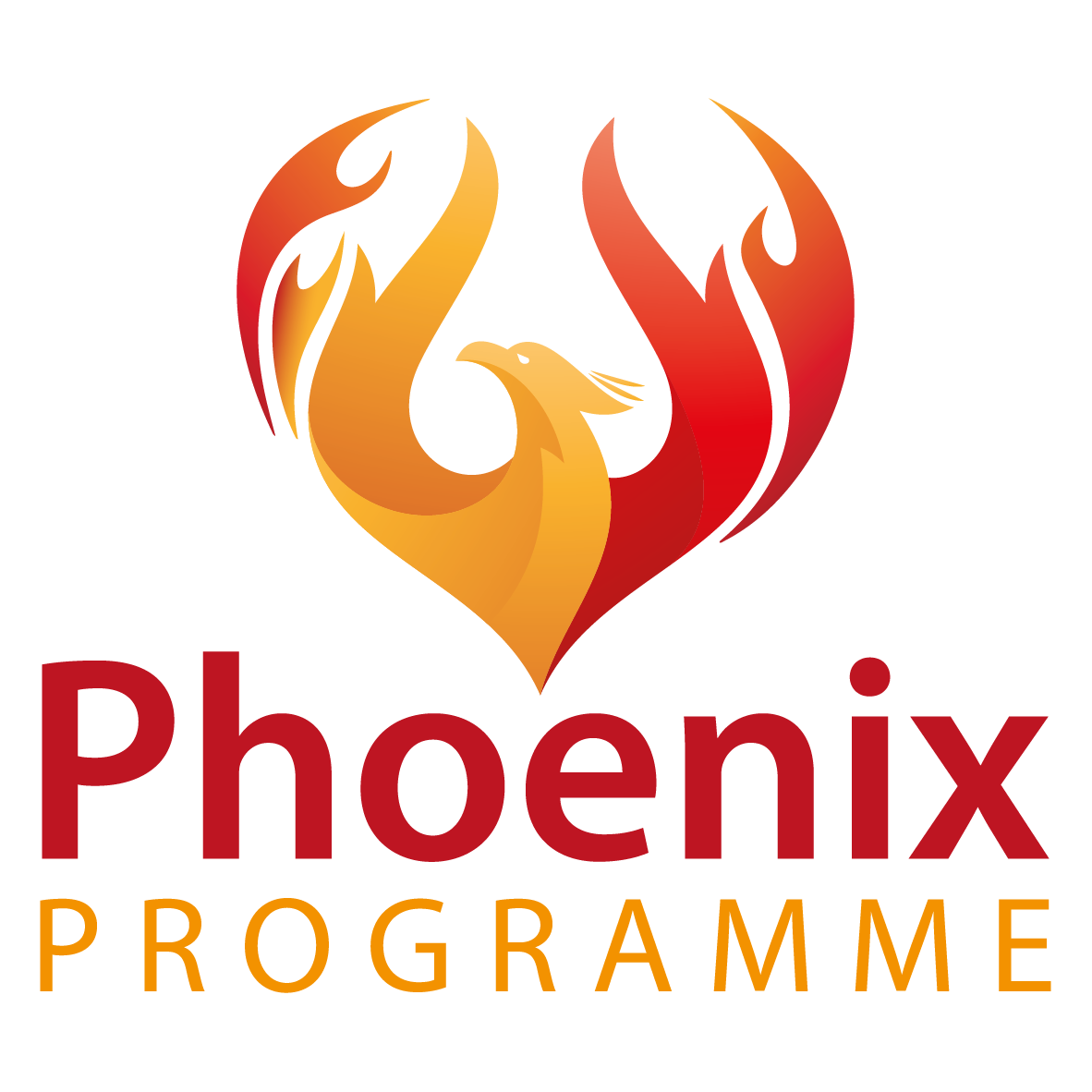 Nottinghamshire Phoenix ProgrammeApplication to host a Trailblazer Fellow 23/24If successful we plan to:Recruit a new early-career GP to become a Trailblazer fellow (applications would also be considered from GPs beyond the First5 years post-CCT)OROffer the Trailblazer fellowship to an existing early-career GP working within our practice (ideally within First5 years post CCT, but applications would be considered from GPs beyond the first 5 years post-CCT) Name of GP – optional at this stage In submitting this application we confirm that:We have read the attached guidanceWe are aware that the timeline for recruitment is for appointments to be fully agreed by 31st July 2023 and fellowships to start in September 2023 by no later than 30th September 2023.We will not schedule routine clinical work for the fellow on Fridays to enable attendance at national and local education sessionsDeadline for submission of this form is May 17th 2023Practice NameContact within practiceNamed supervisor for Trailblazer projectBriefly outline why your practice would like to host a Trailblazer Fellow. You may wish to consider the potential benefits to the practice and why being part of Trailblazers would make a difference. Please also describe the potential benefits to the fellow and how they would be supported. If you already have a potential fellowship candidate in mind, please outline this here.SignaturePositionDate